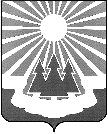 Администрация
муниципального образования «Светогорское городское поселение»
Выборгского района Ленинградской областиПОСТАНОВЛЕНИЕО внесении изменений в постановление администрации МО «Светогорское городское поселение» от 01.12.2014 № 411 «Об утверждении муниципальной программы «Устойчивое развитие сельских поселений на территории МО «Светогорское городское поселение» В соответствии со статьей 179 Бюджетного кодекса Российской Федерации, руководствуясь Постановлением администрации от 12.09.2013 № 255 «Об утверждении Порядка разработки, реализации и оценки эффективности муниципальных программ 
МО «Светогорское городское поселение» (в редакции постановлений администрации 
от 30.09.2013 № 265 от 15.10.2015 № 384), администрация МО «Светогорское городское поселение» П О С Т А Н О В Л Я Е Т:1. 	Внести в муниципальную программу «Устойчивое развитие сельских поселений на территории МО «Светогорское городское поселение» (далее – Программа), утвержденную Постановлением администрации МО «Светогорское городское поселение» от 01.12.2014 № 411 (в редакции постановлений от 30.12.2015 № 512, от 12.02.2016 № 83, от 14.06.2016 № 311, от 19.08.2016. № 479, от 20.12.2016 № 724, от 21.03.2017 №149, 
от 07.09.2017 № 451, от 28.11.2017 № 595, от 19.03.2018 № 124, от 28.12.2018 № 667, 
от 11.03.2019 № 96 ), следующие изменения:В позиции паспорта Программы «Целевые индикаторы и показатели муниципальной программы»:в пункте «- увеличение количества посещений (зрителей) мероприятий в учреждениях культуры (относительно итогов предыдущего года, согласно формы отчетности 7-НК; 6-НК):» добавить подпункт «2022 год – не менее, чем на 2 %»в пункте «- увеличение количества систематически занимающихся физической культурой и спортом (относительно итогов предыдущего года, согласно формы отчетности 1-ФК):» добавить подпункт 2022 год – не менее, чем на 1 %В позиции паспорта Программы «Этапы и сроки реализации муниципальной программы», а также в разделе «4. Сроки реализации муниципальной программы в целом, контрольные этапы и сроки их реализации»:В предложении «2015-2021 годы.» цифру «2021» заменить цифрой «2022».В предложении «Реализацию Программа осуществить в один этап в течение 2015-2021 года.» цифру «2021» заменить цифрой «2022».В позиции паспорта Программы «Объемы бюджетных ассигнований муниципальной программы», а также в разделе 9 Программы «Ресурсное обеспечение муниципальной программы»:В предложении «Общий объем финансирования программы за счет средств местного бюджета МО «Светогорское городское поселение», бюджета Ленинградской области, прочих источников за период реализации программы составит 832,928 тысяч рублей, в том числе средства бюджета Ленинградской области 439,0 тысяч рублей, средства бюджета МО «Светогорское городское поселение» 343,928 тысяч рублей:» цифру «832,928» заменить цифрой «682,928», цифру «343,928» заменить цифрой «243,928».В предложении «2018 год – 50,0 тыс. рублей;», цифру «50,0» заменить цифрой «0,0».В предложении «2020 год – 50,0 тыс. рублей;», цифру «50,0» заменить цифрой «0,0».В предложении «2021 год – 50,0 тыс. рублей;», цифру «50,0» заменить цифрой «0,0».Добавить предложение «2022 год – 0,0 тыс. рублей.»В раздел 7 паспорта программы «Перечень целевых индикаторов и показателей муниципальной программы с расшифровкой плановых значений по годам ее реализации, а также сведения о взаимосвязи мероприятий муниципальной программы и результатов их выполнения с обобщенными целевыми индикаторами муниципальной программы»: Добавить графу «2022», с показателями «0,0».1.5. В приложение к Программе «План мероприятий муниципальной программы» внести изменения:1.5.1. В гр. 2 «Год реализации» п. 1-12 «Мероприятие» добавить строки «2022» с показателями «0,0» по гр.3-гр.7;1.5.2. В п.2 в строке «2018» в графе 3 цифру «50,0» заменить цифрой «0,0».1.5.3. В п.2 в строке «2020» в графах 3 и 6 цифры «50,0» заменить цифрами «0,0».1.5.4. В п.2 в строке «2021» в графах 3 и 6 цифры «50,0» заменить цифрами «0,0».1.5.5. В п. 7 графе 2 цифру «2021» заменить цифрой «2022».1.5.6. В п. Итого в графе 3 строке «2018» цифру «50,0» заменить цифрой «0».1.5.7. В п. Итого по годам в графе 3 цифру «832,928» заменить цифрой «682,928», в графе 6 цифру «393,928» заменить цифрой «243,928».2. 	Опубликовать настоящее постановление в газете «Вуокса», на сайте NPAVRLO.RU и разместить на официальном сайте МО «Светогорское городское поселение» http://www.mo-svetogorsk.ru/ в разделе «Документы/Нормативные правовые акты». 3. 	Контроль за исполнением настоящего постановления возложить 
на заместителя главы администрации МО «Светогорское городское поселение» 
Ренжина А.А. Глава администрации								С.В. ДавыдовИсполнитель: Сыса Ю.Н.Согласовано: Андреева Л.А	Горюнова Г.Е.		Пугачева Е.М.	Ковшарь Н.В.	Сергеева Л.В.Разослано.: дело, ОГХ, СФ, СБУ, СЭР, СКДМС, сайт, газета «Вуокса», регистр МНПА 27.01.2020№29